Проект вноситГубернатор Ярославской областиД.Ю. Миронов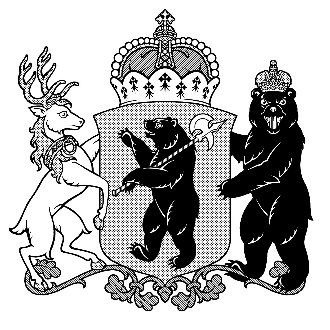 З А К О НЯРОСЛАВСКОЙ ОБЛАСТИОб утверждении дополнительного соглашения к соглашениям о предоставлении областному бюджету из федерального бюджета бюджетных кредитов Принят Ярославской областной Думой «____»_____________ 2020 годаУтвердить Дополнительное соглашение от 28 августа 2020 года № 5/5/5/5/5 к соглашениям от 5 августа 2016 года № 01-01-06/06-152, от 29 декабря 2016 года № 01-01-06/06-392, от 9 марта 2017 года 
№ 01-01-06/06-95, от 14 декабря 2017 года № 01-01-06/06-335 и от 25 декабря 2017 года № 01-01-06/06-391 о предоставлении бюджету Ярославской области из федерального бюджета бюджетного кредита для частичного покрытия дефицита бюджета Ярославской области.ГубернаторЯрославской области 	Д.Ю. Миронов«_____»_____________2020 г.№_______Пояснительная записка к проекту закона Ярославской области«Об утверждении дополнительного соглашения к соглашениямо предоставлении областному бюджету из федерального бюджетабюджетных кредитов»Проект закона Ярославской области «Об утверждении дополнительного соглашения к соглашениям о предоставлении областному бюджету из федерального бюджета бюджетных кредитов» (далее – проект закона) разработан в соответствии с подпунктом «з» пункта 2 статьи 5 Федерального закона от 06.10.1999 № 184-ФЗ «Об общих принципах организации законодательных (представительных) и исполнительных органов государственной власти субъектов Российской Федерации» и постановлением Правительства Российской Федерации от 30.04.2020 № 619 «О внесении изменений в некоторые акты Правительства Российской Федерации».Проектом закона предлагается утвердить Дополнительное соглашение к соглашениям о предоставлении бюджету Ярославской области из федерального бюджета бюджетного кредита для частичного покрытия дефицита бюджета Ярославской области. Указанным Дополнительным соглашением предусмотрено продление периода погашения реструктурированной задолженности по бюджетным кредитам, предоставленным ранее из федерального бюджета для частичного покрытия дефицита областного бюджета, до 2029 года включительно (ранее было предусмотрено до 2024 года включительно) со следующим графиком погашения: в 2020 году – 0 рублей, в 2021 – 2024 годах – 725,8 млн. рублей ежегодно, в 2025 – 2029 годах – 2 032,3 млн. рублей ежегодно. Продление периода погашения реструктурированной задолженности будет способствовать снижению текущей долговой нагрузки областного бюджета.Дополнительным соглашением также устанавливаются дополнительные обязательства Ярославской области и уточняются меры ответственности за невыполнение условий реструктуризации задолженности по бюджетным кредитам.В соответствии с подпунктом «з» пункта 11 Правил проведения в 2017 году реструктуризации обязательств (задолженности) субъектов Российской Федерации перед Российской Федерацией по бюджетным кредитам, утвержденных постановлением Правительства Российской Федерации от 13.12.2017 № 1531, реструктуризация проводится при условии утверждения заключенного дополнительного соглашения законом (законами) субъекта Российской Федерации (за исключением закона о бюджете субъекта Российской Федерации на очередной финансовый год и плановый период), копия которого в шестимесячный срок со дня подписания дополнительных соглашений (до 28.02.2021) должна быть представлена в Министерство финансов Российской Федерации. При нарушении данного условия непогашенная реструктурированная задолженность по основному долгу и процентам по кредиту, а также начисленные проценты за рассрочку подлежат досрочному единовременному погашению.Принятие проекта закона не повлечет увеличения (уменьшения) расходов или доходов областного бюджета и не потребует признания утратившими силу, приостановления действия, изменения или принятия иных законодательных актов Ярославской области.Вопросы:
1) Будем говорить про то, как ты сам переболел? 
2) Как заражаются коронавирусом, насколько он реально опасен? Оглянувшись на опыт всех этих месяцев, расскажи о том, чего стоит бояться, а где мы зря волнуемся? 3) Факт, что доктора заражаются чаще других. Скажи, какая нагрузка сейчас на Переславскую ЦРБ? Всего ли хватает?4) Весной отправляли студентов работать в ковид-госпитали. А сейчас их привлекают? Работали у вас в больнице студенты? 5) Сильно ли страдают врачи и пациенты из-за задержки тестов на коронавирус? 6) Как обстоят дела с плановой помощью? Реально попасть ко врачу, чтобы просто провериться и полечиться? 7) Сколько сейчас в Переславской ЦРБ находится пациентов с ковид и с подозрением на ковид, с пневмониями? 8) Когда всё только начиналось, переславцы винили москвичей в завозе вируса. А москвичей кладут в Переславскую ЦРБ или отправляют к себе домой? 